       The Federation of Boskenwyn & Germoe Schools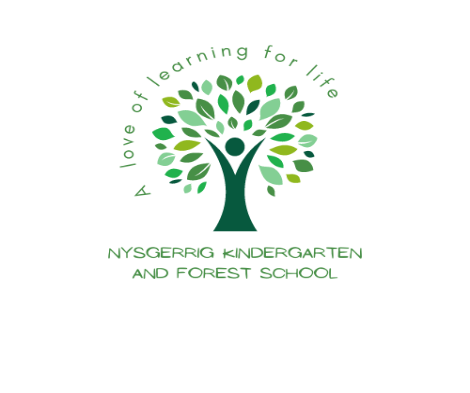 and Nysgerrig Kindergarten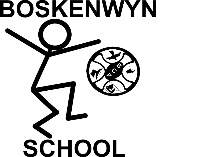 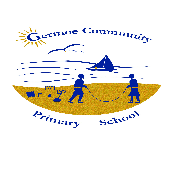 Acceptable Use and Online Safety policyThis policy was written in September 2022 and reviewed in September 2023. It will, be reviewed annually.CONTENTS1. Aims2. Legislation and guidance3. Roles and Responsibilities4. Educating pupils about online safety5. Educating parents about online safety6. Cyber-bullying7. Acceptable use of the internet in school8. Pupils using mobile devices in school9. Staff using work devices outside school10. How the school will respond to issues of misuse11. Training12. Monitoring arrangements13. Links with other policiesAppendix 1: EYFS/KS1 acceptable use agreement (pupils and parents/carers)Appendix 2: KS2 acceptable use agreement (pupils and parents/carers)Appendix 3: Acceptable use agreement (staff, governors, volunteers and visitors)AimsOur school aims to:Have robust processes in place to ensure the online safety of pupils, staff, volunteers, trustees and governorsDeliver an effective approach to online safety, which empowers us to protect and educate the whole school community in its use of technology, including mobile and smart technology (which we refer to as ‘mobile phones’)Establish clear mechanisms to identify, intervene and escalate an incident, where appropriate2. Legislation and guidance|This Policy is based on the Department for Education’s (DFE’s) statutory safeguarding, keeping children safe in education and is advice for schools on:Teaching online safety in schoolsPreventing and tackling bullying and cyberbullying: advice for headteachers and school staffRelationships and sex educationSearching, screening and confiscationIt also refers to the DFE’s guidance on protecting children from radicalisationIt reflects existing legislation, including but not limited to the Education Act 1996 (as amended), the Education and Inspections act 2006 and the Equality act 2010The policy also takes into account the national Curriculum computing programme of study3.Roles and responsibilities3.1. the headteacherThe headteacher is responsible for ensuring that staff understand this policy and that it is being implemented consistently throughout the school.3.2 The designated safeguarding leadDetails of the schools designated safeguarding lead (DSL) and deputy/deputies are set out in our schools child protection and safeguarding policies as well as relevant job descriptions.The DSL takes leads responsibility for online safety in school, in particular:Helping to ensure that staff understand this policy and that it is being implemented consistently throughout the schoolWorking with the ICT manager and other staff as necessary to address any online safety issues or incidentsManaging all online safety issues and incidents in line with the schoolchild protection policyEnsuring that any online safety incidents are logged on MyConcern and dealt with appropriately in line with the school behaviour policyEnsuring that any incidents of cyber-bullying are logged on MyConcern and dealt with appropriately in line with the school behaviour policyUpdating and delivering staff training on online safetyLiaising with other agencies and/or external services if necessaryProviding regular reports on online safety in school to governors.This list is not intended to be exhaustive3.3 the ICT managerICT4 provide IT support and are responsible for:Putting in place an appropriate level of security protection procedures, such as filtering and monitoring systems which are reviewed and updated on a regular basis to assess effectiveness and ensure pupils are kept safe from potentially harmful and inappropriate content and contact online while at school, including terrorist and extremist materialEnsuring that the schools ICT systems are secure and protected against viruses and malware and that such safety mechanisms are updated regularlyConducting a full security check and monitoring the schools ICT systems on an hourly basis and reporting to senior leadersBlocking access go potentially dangerous sites and where possible preventing the downloading of potentially dangerous filesEnsuring that any online safety incidents are logged and dealt with appropriately in line with this policyEnsuring that any incidents of cyber-bullying are dealt with appropriately in line with the school behaviour policy3.4 All staff and volunteersAll staff including contractors and agency staff and volunteers are responsible for:Maintaining	and understanding of this policyImplementing this policy consistently Agreeing and adhering to the terms on acceptable use of the schools ICT systems and the internet (appendix 3) and ensuring that pupils follow the schools terms on acceptable use (appendices 1 and 2)Working with the DSL to ensure that any online safety incidents are logged and dealt with appropriate in line with this policyEnsuring that any incidents of cyber-bullying are dealt with appropriately in line with the school behaviour policyResponding appropriately to all reports and concerns about sexual violence and/or harassment both online and offline and maintaining an attitude of ‘it could happen here’3.5 ParentParents are expected to:Notify a member of staff or the headteacher of any concerns or queries regarding this policy Ensure their child has read understood and agreed to the term on acceptable use of the schools ICT system's and internet (appendices 1 and 2)Parents can seek further guidance on keeping children safe online from the following organisations and website:What are the issues? UK safer internet centreHot topics – Childnet InternationalParent resource sheet – Childnet International3.6 Visitors and members of the communityVisitors and members of the community whose the schools ICT systems or internet will be made aware of this policy, when relevant and expected to read and follow it.  If appropriate they will be expected to agree to the terms on acceptable use (appendix 3)4 Educating pupils about online safetyPupils will be taught about online safety as part of the curriculum:All schools have to teach:Relationships education and health education in primary schoolsRelationships and sex education and health education in secondary schoolsPrimary schoolsIn Key Stage 1 pupils will be taught to:Use technology safety and respectfully keeping personal information privateIdentify where to go for help and support when they have concerns about content or contact on the internet and other online technologiesPupils in Key Stage 2 will be taught to:Use technology safely, respectfully and responsiblyRecognise acceptable and unacceptable behaviourIdentify a range of ways to report concern about content and contactBy the end of primary school pupils will know:That people sometimes behave differently online, including by pretending to be someone they are not That the same principles apply to online relationships as to face to face relationships including the importance of respect for others online including when we are anonymousThe rules and principles for keeping safe online how to recognise risks, harmful content and contact, and how to report themHow to critically consider their online friendships and sources of information including awareness of the risks associated with people they have never metHow information and data is shared and used onlineWhat sorts of boundaries are appropriate in friendships with peers and others (including in a digital context)How to respond safely and appropriately to adults they may encounter (in all contexts including online whom they do not know)The safe use of social media and the internet will also be covered in other subjects where relevant.Where necessary teaching about safeguarding including online safety will be adapted for vulnerable children and victims of abuse and some pupils with SEND5 Educating parents about online safetyThe school will raise parents awareness of internet safety in letters or other communications home and in information via our website.  This policy will also be shared with parents.6.Cyber-bullying6.1 DefinitionCyber-bullying take place online such as through social networking sites, messaging apps or gaming sites.  Like other forms of bullying, it is the repetitive intentional harming of 1 person or group by another person or group where the relationship involves an imbalance of power. (see also the school behaviour policy)6.2 Preventing and addressing cyber-bullyingTo help prevent cyber-bullying we will ensure that; pupils understand what it is and what to do if they become aware of it happening to them or others.  We will ensure that pupils knowhow they can report any incidents and are encouraged to do so including where they are a witness rather than the victim.The school will actively discuss cyber-bullying with pupils explaining the reasons why it occurs the forms it may take and what the consequence can be, Teachers will discuss cyber-bullying with their tutor groups.Teaching staff are also encouraged to find opportunities to use aspects of the curriculum to cover cyber-bullying.  this includes personal social health and economic (PSHE) education and other subjects where appropriate.All staff, governors, and volunteers (where appropriate) receive training on cyber-bullying its impact and ways to support pupils as part of safeguarding training.The school has a website “online safety” section where information can be found for parents so that they are aware of the signs how to report it and how they can support children who may be affected.In relation to specific incident of cyber-bullying the school will follow the process set out in the schools behaviour policy.  where illegal inappropriate or harmful material has been spread among pupils, the school will use all reasonable endeavours to ensure the incident is contained.6.3 examining electronic devicesThe Headteacher and any member of staff authorised to do so by the headteacher can carry out a search and confiscate any electronic devices thar they have reasonable grounds for suspecting risk to others.They may confiscate the device and report the incident to the DSL (or the equivalent) immediately who will decide what to do next.  The DSL will make the decision in line with the DFE’s latest guidance on screening, searching and confiscation.Any searching of pupils will be carried out in line with:The DfE’s latest guidance on searching, screening and confiscation.Our behaviour policyAny complains about searching for or deleting inappropriate images or files on pupils electronic devices will be dealt with through the school complaints procedure.7.Acceptable use of the internet in schoolAll pupils parents, staff, volunteers and governors are expected to sign an agreement regarding the acceptable use of the schools ICT systems and the internet  (appendices 1 to 3).  Visitors will be expected to read and agree to the schools term on acceptable use if relevant.Use of the schools internet must be for educational purposes only or for the purpose of fulfilling the duties of an individual’s role.We will monitor the websites visitor by pupils staff, volunteers, governors and visitors (where relevant) to ensure they comply with the above.More information is set out in the acceptable use agreements in appendices 1 and 3.8.Pupils using mobile devises in schoolPrimary schoolPupils who bring mobile devices into school will need to hand them into the class teacher on arrival, unless needed for medical reasons or specifically directed by the teacher to use them and under their supervision.Any use of mobile devices in school by pupils must be inline with the acceptable use agreement (see appendices 1 and2)Any breach of the acceptable use agreement by a pupil may trigger disciplinary action in line with the school behaviour policy which may result in the confiscation of their device.9.Staff using work devices outside of schoolAll staff members will take appropriate seps to ensure their devices remain secure.  This includes but is not limited to:Keeping the device password protected – strong passwords are at least 8 characters with a combination of upper and lower case, numbers and special characters (eg asterisk or currency symbol)Ensuring their hard drive is encrypted – this means if the device is lost or stolen no one can access the files stored on the hard drive by attaching it to a new deviceMaking sure the device locks if inactive for a period of timeNot sharing the device among family or friendsInstalling anti-virus and anti-spyware softwareKeeping operating systems up to date by always installing the latest updatesStaff members must not use the device in any way which would violate the schools terms of acceptable use, as set out in appendix 3Work devices must be used solely for work activitiesIf staff have any concerns over the security of their device they must seek advice from ICT4.10.How the school will respond to issues of misuseWhere a pupil misuses the Schools ICT systems or internet, we will follow the procedures set out in our policies on behaviour and internet acceptable use policies. The action taken will depend on the individual circumstances, nature of seriousness of the specific incident and will be appropriate. Parents will be informed,Where a staff member misuses the schools ICT system's or the internet or misuses a personal device where the action constitutes misconduct the matter will be dealt with in accordance with the staff disciplinary procedures /staff code of conduct. The action taken will depend on the individual circumstances, nature and seriousness of the specific incident.The school will consider whether incidents should be reported to the police.11.TrainingAll new staff members will receive training as part of their induction on safer internet use and online safeguarding issues including cyber-bullying and the risks of online radicalisation through their compulsory safeguarding training.All staff member will receive refresher training at least once each academic year as part of safeguarding training as well as relevant updates as required  (for example through emails e-bulletins and staff meetings)By way of this training all staff will be made aware that:Technology is a significant component in any safeguarding and wellbeing issues and that children are at risk of online abuseChildren can abuse their peers online through:Abusive, harassing and misogynistic messagesNon-consensual sharing of indecent nude and semi-nude images/or videos especially around chat groupsSharing of abusive images and pornography to those who don’t want to receive such content.Physical abuse, sexual violence and initiation/hazing type violence can all contain an online elementTraining will also help staff:Develop better awareness to assist in spotting the signs and symptoms of online abuseDevelop the ability to ensure pupils can recognise dangers and risks in online activity and can weight up the risksDevelop the ability to influence pupils to make the healthiest long term choices and keep them safe from harm in the short termThe DSL will undertake child protection and safeguarding training which will include online safety at least every 2 years. They will also update their knowledge and skills on the subject of online safety at regular intervals and at least annually and disseminate updates regularly,Governors will receive training on safe internet use and online safeguarding issues as part of their safeguarding training.Volunteers will receive appropriate training and updates if applicable.More information about safeguarding training is set out in our child protection and safeguarding policy12.Monitoring arrangementsThis policy will be reviewed every year by staff and governors13.Links with other policiesThis online safety policy is linked to our:Child protection and safeguarding policyBehaviour policyStaff disciplinary proceduresData protection policy and privacy noticesComplaints procedureICT and internet acceptable use policyAppendix 1: EYFS  and KS1 acceptable use agreement (pupils and parents/carers)Acceptable use of the schools ICT systems and internet agreement for pupils and parents/carersName of pupil...........................................................................................................................When I use the schools ICT systems 9like computers) and get onto the internet in school I will:Ask a teacher or adult if I can do so before using themOnly use websites that a teacher or adult has old me or allowed me to useTell my teacher immediately ifI click on a website by mistakeI receive messages from people I don’t knowI find anything that may upset or harm me or my friendsUse school computers for schoolwork onlyBe kind to others and not upset or be rude to themLook after the school ICT equipment and tell a teacher straight away if something is broken or not working properlyOnly use the username and password I have been given Try my hardest to remember my username and passwordNever share my password with anyone including my friendsNever give my personal information (my name, address or telephone number) to anyone without the permission of my teacher or parent/carerSave my work on the school networkCheck with my teacher before I print anythingLog off or shut down a computer when I have finished using itI agree that the school will monitor the websites I visit and that there will be consequences if I don’t follow the rulesSigned (pupil)….....................................	Date......................................Parent/carer agreement: I agree that my child can use the schools ICT systems and Internet when appropriately supervised by a member of school staff.  I agree to the conditions set out above for pupils using the schools ICT systems and internet and will make sure my child understands theseSigned (parent/carer)…...........................	Date.......................................Appendix 2 KS2 acceptable use agreement (pupils and parents/carers)Acceptable use of the schools ICT systems and internet agreement for pupils and parents/carersName of pupil......................................................................................................I will read and follow the rules in the acceptable use agreement policyWhen I use the schools ICT systems (like computers) and get onto the internet in school I will:Always use the schools ICT systems and the internet responsibly and for educational purposes only Only use them when a teacher is present or with a teachers permissionKeep my usernames and passwords safe and not share these with othersKeep my private information safe at all times and not give my name, address ort telephone number to anyone without the permission of my teacher or parent/carerTell a teacher (or sensible adult) immediately if I find any material which might upset distress or harm me or othersAlways log off or shut down a computer when I've finished working on itI will not:Access any inappropriate websites including social networking sites chat rooms and gaming sites unless my teacher has expressly allowed this as part of a learning activityOpen any attachments in emails or follow any links in mails without first checking with a teacher Use any inappropriate language when communicating online including in emailsLog into the schools network using someone else's detailsIf I bring a personal mobile phone or other personal electronic device into schoolI will not use it during lessons, clubs or other activities organised by the school without a teachers permissionI will use it responsibly and will not access any inappropriate websites or other inappropriate material or use inappropriate language when communicating onlineI agree that the school will monitor the websites I visit and that there will be consequences if I don't follow the rulesSigned (pupil)….............................................		Date...............................Parent/carer agreement: I agree that my child can use the schools ICT systems and internet when appropriately supervised by a member of school staff.  I agree to the conditions set out above for pupils using the schools ICT systems and internet and for using personal electronic devices in school and will make sure my child understands theseSigned (parent/carer)…...........................	Date.......................................Appendix 3: acceptable use agreement (staff, governors, volunteers, and visitors)Acceptable use of the schools ICT systems and internet agreement for staff, governors, volunteers, and visitorsName of staff member governors, volunteers, and visitors…........................................................................................................................When using the schools ICT systems and accessing the Internet in school or outside school on a work device (if applicable) I will not;Access or attempt to access inappropriate material including but not limited to material of a violent criminal pornographic nature (or create, share link to or send such material)Use them in any way which could harm the schools reputationAccess social networking site or chat roomsUse any improper language when communicating online including in emails or other messaging servicesInstall any unauthorised software or connect unauthorised hardware or devices to the schools networkShae my password with others or log into the schools network using someone else's details Take photographs of pupils without checking with teachers firsShare confidential information about the schools pupils or staff or the members of the communityAccess modify or share data I'm not authorised to access modify or sharePromote private business unless that business is directly related to the schoolI will only use the schools ICT systems and access the internet in school or outside school on a work device for educational purposes or for the purpose of fulfilling the duties of my roleI agree the school will monitor the websites I visit and my use of ethe schools ICT facilities and systemsI will take all reasonable steps to ensure that work devices are secure an password protected when using them outside school and keep all data securely stored in accordance with this policy and the schools data protection policyI will let the designated safeguarding lead (DSL) and ICT manager know if a pupil informs me they have found any material which might upset distress or harm them or others and will also do so if I encounter any such materialI will always use the schools ICT systems and internet responsibly and ensure that pupils in my care do so too.Signed (staff member/governor/volunteer/visitor)…................................................Date.....................................